Name: 					Date: 			Lesson 5.1.1 Homework5-5.  A tile pattern has 5 tiles in Figure 0 and adds 7 tiles in each new figure.  Write the equation of the line that represents the growth of this pattern.  5-6. Solve each equation below for the indicated variable, if possible. Show all steps. Solve for  x: 2x + 22 = 12Solve for y: 2x − y = 3Solve for  x: 2x + 15 = 2x – 15Solve for y: 6x + 2y = 105-7. Solve each of the following equations for  x.  Then check each solution.   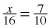 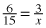 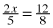 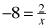 5-8. Graph the lines y = −4x + 3 and y = x − 7 on the same set of axes.  Then find their point of intersection.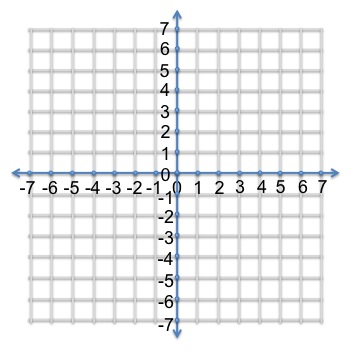 5-9. Draw Figures 1, 2, and 3 for a tile pattern that could be described by y = −3x + 10.   